NEPA Coordination Meeting - Agenda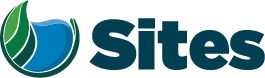 Our Core Values – Safety, Trust and Integrity, Respect for Local Communities, Environmental Stewardship, Shared Responsibility and Shared Benefits, Accountability and Transparency, Proactive Innovation, Diversity and Inclusivity
Our Commitment – To live up to these values in everything we doOur Core Values – Safety, Trust and Integrity, Respect for Local Communities, Environmental Stewardship, Shared Responsibility and Shared Benefits, Accountability and Transparency, Proactive Innovation, Diversity and Inclusivity
Our Commitment – To live up to these values in everything we doOur Core Values – Safety, Trust and Integrity, Respect for Local Communities, Environmental Stewardship, Shared Responsibility and Shared Benefits, Accountability and Transparency, Proactive Innovation, Diversity and Inclusivity
Our Commitment – To live up to these values in everything we doOur Core Values – Safety, Trust and Integrity, Respect for Local Communities, Environmental Stewardship, Shared Responsibility and Shared Benefits, Accountability and Transparency, Proactive Innovation, Diversity and Inclusivity
Our Commitment – To live up to these values in everything we doOur Core Values – Safety, Trust and Integrity, Respect for Local Communities, Environmental Stewardship, Shared Responsibility and Shared Benefits, Accountability and Transparency, Proactive Innovation, Diversity and Inclusivity
Our Commitment – To live up to these values in everything we doOur Core Values – Safety, Trust and Integrity, Respect for Local Communities, Environmental Stewardship, Shared Responsibility and Shared Benefits, Accountability and Transparency, Proactive Innovation, Diversity and Inclusivity
Our Commitment – To live up to these values in everything we doOur Core Values – Safety, Trust and Integrity, Respect for Local Communities, Environmental Stewardship, Shared Responsibility and Shared Benefits, Accountability and Transparency, Proactive Innovation, Diversity and Inclusivity
Our Commitment – To live up to these values in everything we doOur Core Values – Safety, Trust and Integrity, Respect for Local Communities, Environmental Stewardship, Shared Responsibility and Shared Benefits, Accountability and Transparency, Proactive Innovation, Diversity and Inclusivity
Our Commitment – To live up to these values in everything we doMeeting Information:Meeting Information:Meeting Information:Meeting Information:Meeting Information:Meeting Information:Meeting Information:Meeting Information:Date:Location:Location:WebexWebexWebexStart Time:3:00 3:00 Finish Time:Finish Time:4:00 4:00 4:00 Purpose:Standing Coordination Meeting for Final EIR/EIS Preparation/ProcessStanding Coordination Meeting for Final EIR/EIS Preparation/ProcessStanding Coordination Meeting for Final EIR/EIS Preparation/ProcessStanding Coordination Meeting for Final EIR/EIS Preparation/ProcessStanding Coordination Meeting for Final EIR/EIS Preparation/ProcessStanding Coordination Meeting for Final EIR/EIS Preparation/ProcessStanding Coordination Meeting for Final EIR/EIS Preparation/ProcessMeeting Participants:Meeting Participants:Meeting Participants:Meeting Participants:Meeting Participants:Meeting Participants:Meeting Participants:Meeting Participants:Monique Briard, ICFMelissa Dekar, ReclamationLinda Fisher, IntegrationMonique Briard, ICFMelissa Dekar, ReclamationLinda Fisher, IntegrationAli Forsythe, Sites AuthorityVanessa King, ReclamationAli Forsythe, Sites AuthorityVanessa King, ReclamationLaurie Warner Herson, IntegrationNicole Williams, ICFLaurie Warner Herson, IntegrationNicole Williams, ICFLaurie Warner Herson, IntegrationNicole Williams, ICFLaurie Warner Herson, IntegrationNicole Williams, ICFAgenda:Agenda:Agenda:Agenda:Agenda:Agenda:Agenda:Agenda:Discussion TopicDiscussion TopicDiscussion TopicDiscussion TopicDiscussion TopicDiscussion TopicTopic LeaderTime AllottedReclamation TopicsReclamation Topics of Concern (to be provided prior to each meeting)Reclamation TopicsReclamation Topics of Concern (to be provided prior to each meeting)Reclamation TopicsReclamation Topics of Concern (to be provided prior to each meeting)Reclamation TopicsReclamation Topics of Concern (to be provided prior to each meeting)Reclamation TopicsReclamation Topics of Concern (to be provided prior to each meeting)Reclamation TopicsReclamation Topics of Concern (to be provided prior to each meeting)Melissa/Vanessa10 minFinal EIR/EIS ScheduleAuthority/ ICF updating Final EIR/EIS ScheduleAuthority/ ICF updating Final EIR/EIS ScheduleAuthority/ ICF updating Final EIR/EIS ScheduleAuthority/ ICF updating Final EIR/EIS ScheduleAuthority/ ICF updating Final EIR/EIS ScheduleAuthority/ ICF updating Linda5 minFinal EIR/EIS DevelopmentPurpose of Master Responses & Purpose of Response to Comments TablesReclamation Feasibility Report Process – Reclamation’s plans and associated regulatory requirements to get the alternatives to align with the NEPA alternative and the Feasibility Report (comment 72-9)Tribal Trust ResourcesFinal EIR/EIS DevelopmentPurpose of Master Responses & Purpose of Response to Comments TablesReclamation Feasibility Report Process – Reclamation’s plans and associated regulatory requirements to get the alternatives to align with the NEPA alternative and the Feasibility Report (comment 72-9)Tribal Trust ResourcesFinal EIR/EIS DevelopmentPurpose of Master Responses & Purpose of Response to Comments TablesReclamation Feasibility Report Process – Reclamation’s plans and associated regulatory requirements to get the alternatives to align with the NEPA alternative and the Feasibility Report (comment 72-9)Tribal Trust ResourcesFinal EIR/EIS DevelopmentPurpose of Master Responses & Purpose of Response to Comments TablesReclamation Feasibility Report Process – Reclamation’s plans and associated regulatory requirements to get the alternatives to align with the NEPA alternative and the Feasibility Report (comment 72-9)Tribal Trust ResourcesFinal EIR/EIS DevelopmentPurpose of Master Responses & Purpose of Response to Comments TablesReclamation Feasibility Report Process – Reclamation’s plans and associated regulatory requirements to get the alternatives to align with the NEPA alternative and the Feasibility Report (comment 72-9)Tribal Trust ResourcesFinal EIR/EIS DevelopmentPurpose of Master Responses & Purpose of Response to Comments TablesReclamation Feasibility Report Process – Reclamation’s plans and associated regulatory requirements to get the alternatives to align with the NEPA alternative and the Feasibility Report (comment 72-9)Tribal Trust ResourcesNicole/Melissa20 minAction ItemsAction ItemsAction ItemsAction ItemsAction ItemsAction ItemsAll5 min